Colegio San Manuel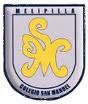 		Asignatura: Religión		Profesor: Caren Díaz S		Curso: 5° año básico GUIA N° 1  DE APOYO AL HOGARObjetivo (AE1) Conocen Sobre El Antiguo testamento de la Biblia, Libro Sagrado.Desarrollo:- Ver este video en el link: https://www.youtube.com/watch?v=gq9OKP7aLckCierre: Confeccionaun libro con forma de biblia, donde expongas dos historias del Antiguo Testamento del video, por medio de comics. (Traerlo de regreso a clases de Religión)Ejemplos del Trabajo:1	2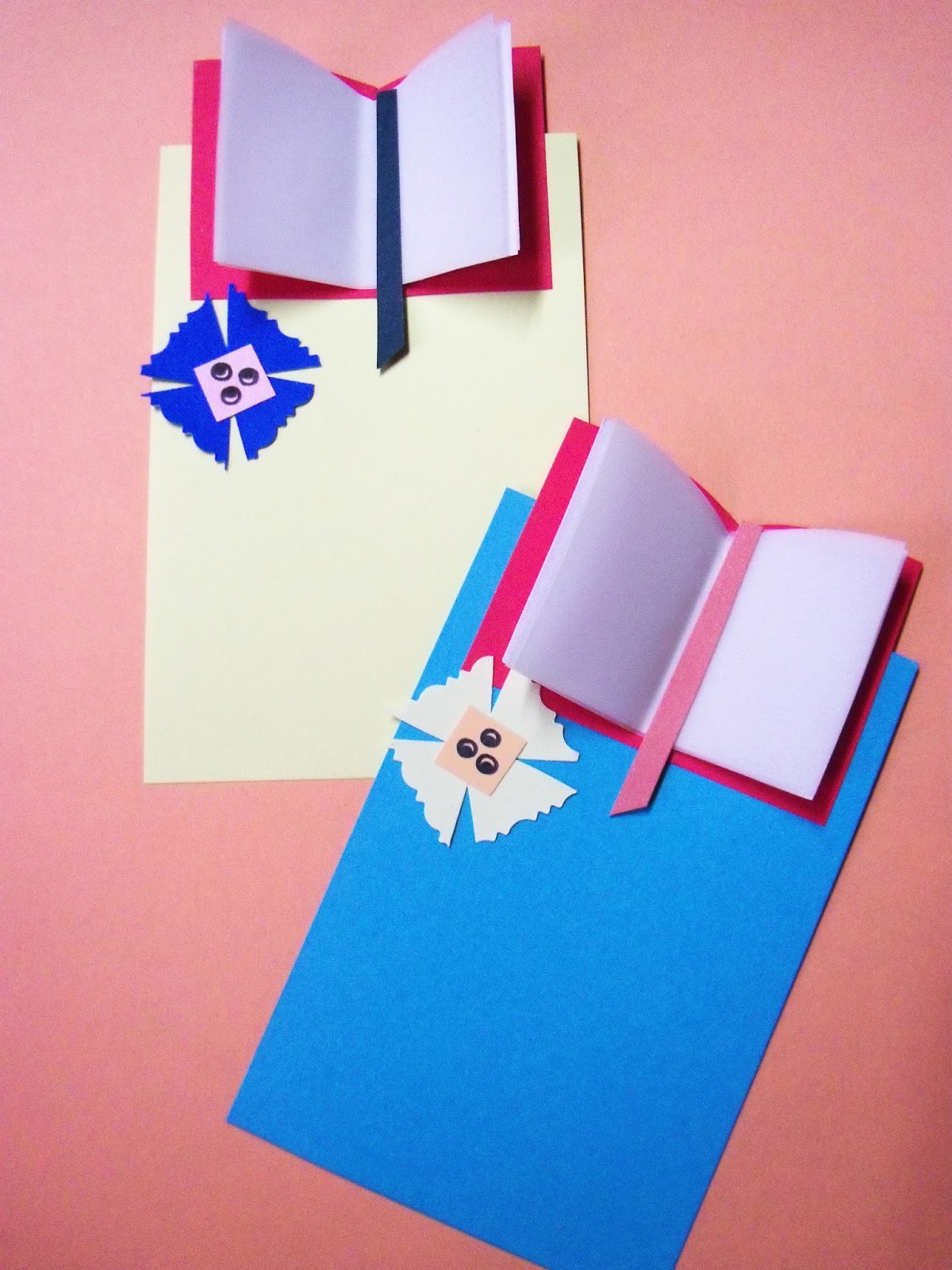 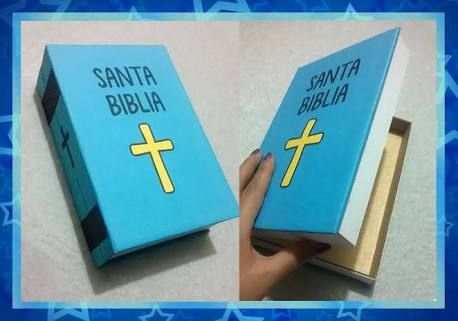 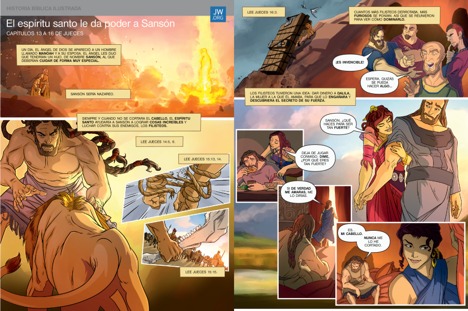                                  3